Пояснительная  записка.    Рабочая программа разработана на основе федерального компонента государственных образовательных стандартов общего образования,    утвержденного приказом Министерства образования Российской Федерации от 05.03.2004 № 1089  для классов, не перешедших на ФГОС общего образования,  на основе требований к результатам освоения основных образовательных программ общего образования, с учетом программ, включенных в их структуру,   приказов Минобрнауки России от 31.12.2015 № 1577 «О внесении изменений в федеральный государственный образовательный стандарт основного общего образования, утвержденный приказом Министерства образования и науки Российской Федерации от 17 декабря 2010 г. № 1897» , в соответствии с Программой основного общего образования (базовый уровень)  с учетом требований федерального компонента государственного стандарта общего образования и на основе авторской программы общеобразовательных учреждений. Алгебра. 7-9 классы. / Сост. Бурмистрова Т.А. – М.: Просвещение, 2008.Литература:  Алгебра: Учеб. для 9 кл. общеобразоват. учреждений / Ю. Н. Макарычев, Н. Г. Миндюк, К. И. Нешков, С. Б. Суворова; под ред. С. А. Теляковского. – 16-е изд. – М.: Просвещение, 20072.Алгебра: элементы статистики и теории вероятностей: учеб. пособие для учащихся 7-9 кл. общеобразоват. учреждений /   Ю.Н. Макарычев, Н.Г. Миндюк;  под ред. С.А. Теляковского. -6-е изд. – М.: Просвещение, 20083.Изучение алгебры в 7-9 классах: кн. для учителя / Ю.М. Колягин, Ю.В. Сидоров, М.В. Ткачева и др. – М.: Просвещение, 20084.Поурочные разработки по алгебре: 9 класс: к учебнику Ю.Н. Макарычева, Н.Г. Миндюк и др. «Алгебра: 7 класс»  / Рурукин А.Н., Лупенко Г.В., Масленникова И.А. – М.: ВАКО, 20065. Алгебра: элементы статистики и теории вероятностей: учеб. пособие для учащихся 7-9 кл. общеобразоват. учреждений /   Ю.Н. Макарычев, Н.Г. Миндюк;  под ред. С.А. Теляковского. -6-е изд. – М.: Просвещение, 20086.Алгебра: дидакт. материалы для 9  кл. / JI. И. Звавич, JI. В. Кузнецова, С. Б. Суворова. — М.: Просвещение, 2007—2008.7. Алгебра. 9-й класс. Подготовка к государственной аттестации – 2011, 2012: учебно-методическое пособие / под ред. Ф.Ф. Лысенко. – Ростов-на-Дону: Легион-М., 2010, 20118. ОГЭ 2015. Алгебра: сборник заданий: 9 класс / В.В. Кочагин, М.Н. Кочагина. – М.: Эксмо, 20159. http://metodist.lbz.ru/iumk/informatics/ — Единая коллекция цифровыхобразовательных ресурсов. Методическая служба.10.http://school-collection.edu.ru/ — Коллекция цифровых образовательных ресурсов.11.http://fcior.edu.ru/ — Федеральный центр информационно-образовательных ресурсов (ФЦИОР)http://www.school.edu.ru/ — Российский образовательный портал.12.http://www.ed.gov.ru/news/konkurs/5692 — Электронные образовательные ресурсы нового поколения в вопросах и ответах.13.http://urokimatematiki.ru14.http://www.openclass.ru/15.http://festival.1september.ru/articles/subjects/116.http://www.uchportal.ru/load/23Формы контроля.В данную программу включены следующие контрольные работы:Входная контрольная работа;По изучаемым темам;За 1 четверть;За 1 полугодие;Пробный основный государственный  экзамен;За 3 четверть;Итоговая контрольная работа;Основной государственный  экзамен.Место предмета «Алгебра» в учебном плане.    Согласно Федеральному базисному учебному плану для образовательных учреждений Российской Федерации на изучение алгебры на ступени основного общего образования отводится не менее  102 ч. из расчета 3 ч в неделю. Алгебра изучается в 9 классе 34 недель.         Планируемые результаты  освоения учебного предмета.В результате изучения алгебры ученик должен:знать/пониматьсущество понятия математического доказательства; примеры доказательств;существо понятия алгоритма; примеры алгоритмов;как используются математические формулы, уравнения и неравенства; примеры их применения для решения математических и практических задач;как математически определенные функции могут описывать реальные зависимости; приводить примеры такого описания;как потребности практики привели математическую науку к необходимости расширения понятия числа;вероятностный характер многих закономерностей окружающего мира; примеры статистических закономерностей и выводов;каким образом геометрия возникла из практических задач землемерия; примеры геометрических объектов и утверждений о них, важных для практики;смысл идеализации, позволяющей решать задачи реальной действительности математическими методами, примеры ошибок, возникающих при идеализации;уметьвыполнять устно арифметические действия: сложение и вычитание двузначных чисел и десятичных дробей с двумя знаками, умножение однозначных чисел, арифметические операции с обыкновенными дробями с однозначным знаменателем и числителем;переходить от одной формы записи чисел к другой, представлять десятичную дробь в виде обыкновенной и в простейших случаях обыкновенную в виде десятичной, проценты — в виде дроби и дробь — в виде процентов; записывать большие и малые числа с использованием целых степеней десятки;выполнять арифметические действия с рациональными числами, сравнивать рациональные и действительные числа; находить в несложных случаях значения степеней с целыми показателями и корней; находить значения числовых выражений;округлять целые числа и десятичные дроби, находить приближения чисел с недостатком и с избытком, выполнять оценку числовых выражений;пользоваться основными единицами длины, массы, времени, скорости, площади, объема; выражать более крупные единицы через более мелкие и наоборот;решать текстовые задачи, включая задачи, связанные с отношением и с пропорциональностью величин, дробями и процентами;составлять буквенные выражения и формулы по условиям задач; осуществлять в выражениях и формулах числовые подстановки и выполнять соответствующие вычисления, осуществлять подстановку одного выражения в другое; выражать из формул одну переменную через остальные;выполнять основные действия со степенями с целыми показателями, с многочленами и с алгебраическими дробями; выполнять разложение многочленов на множители; выполнять тождественные преобразования рациональных выражений;применять свойства арифметических квадратных корней для вычисления значений и преобразований числовых выражений, содержащих квадратные корни;решать линейные, квадратные уравнения и рациональные уравнения, сводящиеся к ним, системы двух линейных уравнений и несложные нелинейные системы;решать линейные и квадратные неравенства с одной переменной и их системы;решать текстовые задачи алгебраическим методом, интерпретировать полученный результат, проводить отбор решений, исходя из формулировки задачи;изображать числа точками на координатной прямой;определять координаты точки плоскости, строить точки с заданными координатами; изображать множество решений линейного неравенства; распознавать арифметические и геометрические прогрессии; решать задачи с применением формулы общего члена и суммы нескольких первых членов; находить значения функции, заданной формулой, таблицей, графиком по ее аргументу; находить значение аргумента по значению функции, заданной графиком или таблицей;определять свойства функции по ее графику; применять графические представления при решении уравнений, систем, неравенств; описывать свойства изученных функций (у=кх, где к ≠ 0, у=кх+b, у=х2, у=х3, у =к/х, у=, у=ах2+bх+с, у= ах2+n, у= а(х- m) 2 ), строить их графики;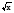 проводить несложные доказательства, получать простейшие следствия из известных или ранее полученных утверждений, оценивать логическую правильность рассуждений, использовать примеры для иллюстрации и контрпримеры для опровержения утверждений; извлекать информацию, представленную в таблицах, на диаграммах, графиках; составлять таблицы, строить диаграммы и графики;решать комбинаторные задачи путем систематического перебора возможных вариантов, а также с использованием правила умножения;вычислять средние значения результатов измерений;находить частоту события, используя собственные наблюдения и готовые статистические данные;находить вероятности случайных событий в простейших случаях.Содержание учебного предметаКвадратичная функция (20ч)Функция. Возрастание и убывание функции. Квадратный трехчлен. Разложение квадратного трехчлена на множители. Решение задач путем выделения квадрата двучлена из квадратного трехчлена.                       Функция y=ax2  + bx + с, её свойства, график. Степенная функция.Уравнения и неравенства с одной переменной  (15 ч).Целые уравнения. Дробные рациональные уравнения. Неравенства второй степени с одной переменной. Метод интервалов.Уравнения и неравенства с двумя переменными (14ч).Уравнение с двумя переменными и его график. Системы уравнений второй степени. Решение задач с помощью систем уравнений второй степени. Неравенства с двумя переменными и их системы.Прогрессии (13ч).Арифметическая и геометрическая прогрессии. Формулы n-го члена и суммы n первых членов прогрессии. Бесконечно убывающая геометрическая прогрессия.Элементы статистики и теории вероятностей (12ч).Комбинаторные задачи. Перестановки, размещения, сочетания. Относительная частота и вероятность случайного события.Повторение (28 ч).Вычисления. Тождественные преобразования. Уравнения и системы уравнений. Неравенства. Функции.Календарно-тематический план по алгебре в 9 классе.№ п/п№ по темамТема урокаКол-во часовДатаДата№ п/п№ по темамТема урокаКол-во часовТема 1. Квадратичная функция (20 ч)1-21-2Функция.  Область определения и область значений функции.23-43-4Свойства функций.25-65-6Квадратный трехчлен и его корни.27-87-8Разложение квадратного трехчлена на множители299Входная контрольная работа №111010Работа над ошибками.Функция  у = ах2, ее график и свойства11111Функция  у = ах2, ее график и свойства11212Графики функций у = ах2 + п и у = а(х - m)211313Построение графика квадратичной функции11414Контрольная работа №2 по теме «Квадратичная функция»11515Работа над ошибками.Функция у = хп11616Функция у = хп117-1817-18Корень п-ой степени21919Контрольная работа №3 по теме  "Степенная функция. Корень п-ой степени"12020Работа над ошибками. Построение графиков1Тема 2. Уравнения и неравенства с одной переменной (15ч)211Целое уравнение и его корни.1222Повторение и закрепление пройденных тем.1233Контрольная работа №4 за 1 четверть.  1244Работа над ошибками.1255Целое уравнение и его корни1266Решение задач.127-287-8Дробные рациональные уравнения229-309-10Решение неравенств второй степени с одной переменной231-3211-12Решение неравенств методом интервалов23313Повторение по теме «Уравнения и неравенства»13414Контрольная работа №5  по теме «Уравнения и неравенства с одной  переменной»13515Работа над ошибками. Решение задач на движение1Тема 3. Уравнения и неравенства с двумя переменной (14 ч)36-371-2Уравнение с двумя переменными и его график238-393-4Графический способ решения систем уравнений.240-415-6Решение систем уравнений  второй степени242-437-8Решение задач с помощью систем уравнений второй степени244-459-10Неравенства с двумя  переменными24611Системы неравенств с двумя переменными14712Контрольная работа №6 за 1 полугодие14813Работа над ошибками. Системы неравенств с двумя переменными14914Решение задач на проценты1Тема 4. Арифметическая  и геометрическая прогрессии (13 ч)501Последовательности151-522-3Определение арифметической прогрессии. Формула  n-го члена  арифметической прогрессии 253-544-5Формула суммы первых n членов  арифметической прогрессии.255-566-7Определение геометрической прогрессии. Формула n-го члена геометрической прогрессии.257-588-9Формула суммы первых n членов геометрической прогрессии.259-6010-11Повторение изученного материала.26112Контрольная работа №7 «Арифметическая и геометрическая прогрессии»16213Работа над ошибками.Решение задач1Тема 5. Элементы комбинаторики и теории вероятности.(12ч)631Примеры комбинаторных задач.1642Перестановки1653Размещения 166-674-5Сочетания268-696-7Относительная частота случайного события 270-718-9Вероятность равновозможных событий27210Повторение изученного материала17311Контрольная работа №8 «Элементы комбинаторики и вероятности»17412Работа над ошибками. Решение задач1Тема 6. Упражнения для повторения курса 7-9 классов(28ч)751Вычисления. Торжественные преобразования1762Контрольная работа №9  за 3 четверть 1773Работа над ошибками178-794-5Решение задач280-816-7Повторение по теме  «Тождественные  преобразования».282-848-10Повторение по теме  «Уравнения и системы уравнений»385-8711-13Решение уравнений и систем уравнений38814Контрольная работа №10 «Тождества, уравнения, выражения»18915Работа над ошибками190-9216-18Повторение по теме «Неравенства»393-9419-20Повторение по теме «Функции»29521Решение задач на движение.19622Итоговая контрольная работа19723Работа над ошибками19824Решение комбинаторных  задач19925Решение уравнений и систем уравнений110026Решение неравенств и систем неравенств110127Решение задач на проценты110228Повторение «Арифметическая и геометрическая прогрессии»»1